Unit 1: Columbian Exchange & ColoniesMap – fill out the items that came to and from the United States through the Colombian Exchange. 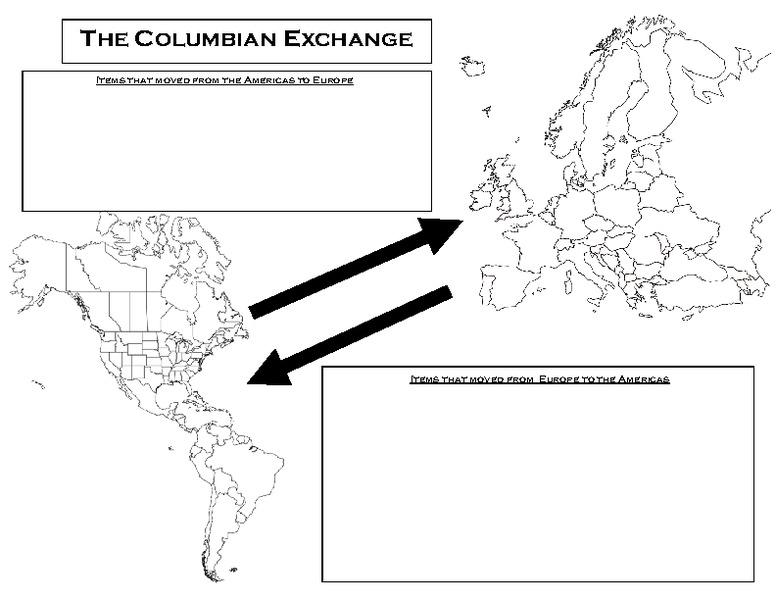 Voyages of Discovery: Unit 1Colonial Foundations – What area some key characteristics of how each area colonized? Unit 18. The difference in the economic development of the New England, Middle, and Southern colonies resulted primarily from which of the following? a. geographic diversityb. customs of the immigrantsc. methods of governing the coloniesd. the extent of education in the colonies9. Which statement most specifically sums up why the early colonists came to North America? a. The colonists were fleeing hard times in Europe.b. The colonists came for work and religious freedom.c. The colonists came for adventure.d. The colonists came to start a new life.10. Samuel Adams and others called the confrontation between British soldiers and civilians in March of 1770 the “Boston Massacre” in order to a. Sway public opinion against the Britishb. Describe the event as truthfully as possiblec. Inspire foreign countries to support the coloniesd. Encourage Parliament to repeal the Intolerable Acts11. Which conflict created the debt that American colonists were expected to repay to Great Britain during the 1760’s? a. French and Indian Warb. Spanish-American Warc. Glorious Revolutiond. American RevolutionUnit 2 – American Revolution: 12. Table: What occurred on each date? (HINT: Use your American Revolution Packet-also located on our class website)Unit 3: Constitution21. The following list of terms in some way contributed to the shaping of US Constitution. For each term, describe in the box how each event / document contributed.      Magna Carta                                   			 Enlightenment                          				Mayflower CompactVa. House of Burgesses            			    John Peter Zengar Case                  		Maryland Toleration Act Declaration of Independence          		 American Revolution                    			Articles of Confederation     US ConstitutionUnit 3: America experiences its first political battles: 22. State Decision-Making           1.  2 REPRESENTATIVES PER STATES (EQUAL REPRESENTATION)            1. REPRESENTATION BASED ON POPULATION                             BICAMERAL (2 PART) legislature (Two-House) SENTATE                                            HOUSE OF REPRESENTATIVES       2 per state                                                based on population23. Representation and Slaves     North: END SLAVE TRADE, SLAVES ARE NOT COUNTED TOWARD REPRESENTATION                                 South: KEEP SLAVE TRADE, SLAVES ARE COUNTED TOWARD REPRESENTATION     Compromise: END THE SLAVE TRADE BY 1808; EVERY 3 OUT OF 5 SLAVES COUNTS AS 1 PERSON IN THE POPULATION COUNT TOWARD REPRESENTATION (3/5 COMPROMISE24.  Two groups form…25. What compromise do the 2 groups above come to? BILL OF RIGHTSBill of Rights-Directions: Write the number of the amendment on the line (1-10)a.   	AMENDMENT 7 Trial by jury in civil cases over $20b.   	AMENDMENT 9 Powers not named go to the peoplec.   	AMENDMENT 3 No quartering of soldiersd.   	AMENDMENT 2 Right to bear armse.   	AMENDMENT 6 Right to a speedy trial & the right to an attorneyf.        AMENDMENT 4 No unreasonable search and seizureg.   	AMENDMENT 1 Freedom of speech, religion, press and petitionh.   	AMENDMENT 5 Rights of the accused: Right against self-incrimination, no double jeopardy, “due process” of lawi.        AMENDMENT 10 Powers not named go to the people and the statesj.         AMENDMENT 8 No cruel and unusual punishment& no excessive bailPrinciples of the US Constitution: Which principle is it? (popular sovereignty, limited government, checks & balances, separation of powers, federalism, judicial review)If the Congress passes a bill the president can veto the bill, then the Congress can override his veto with a 2/3 vote. CHECKS AND BALANCES The US Supreme Court can declare acts of the President or the Congress unconstitutional. JUDICIAL REVIEWThe Constitution divides the federal government into three branches (legislative, executive & judicial). SEPARATION OF POWERSThe power of the US government is derived (comes) from the people. The power of the government is regulated by the people and the US Constitution LIMITED GOVERNMENTIn the United States we have a strong national government which shares some power with lower state governments. FEDERALISM Which principles of the Constitution prevent all the power of the government from being in the hands of one person or one branch of government? LIMITED GOVERNMENT, SEPARATION OF POWERS, CHECKS AND BALANCES TYPES OF POWERS: concurrent, delegated, reserved.The power of the states and federal government to collect taxes and build roads are an example of CONCURRENT powers.The power of the US Congress to declare war is an example of a DELEGATED/ENUMERATED power.The power of the states to establish schools is an example of a RESERVED power.2.What were the main reasons for the Voyages of Discovery?3.What technology helped make the voyages go further?4.What were the effects of the voyages of discovery on Native Americans?WEALTH,GLORY (PERSONAL),GODCOMPASSASTROLABECARAVEL (SHIP)TRADING, DISEASE WAS SPREAD 5.Northern / New England Colonies6.Middle Colonies7.Southern ColoniesMOSTLY TRADE AND SHIPPINGTRADING AND FARMING, KNOWN AS THE “BREADBASKET” COLONIESMOSTLY FARMING, LARGE PLANTATIONS13. Mercantilism is the idea that nations could become powerful through wealth. How did this economic ideology affect England’s relationship with her North American colonies?ENGLAND WANTED THE POWER AND WEALTH, THUS THEY TRADED WITH THE COLONIES IN ORDER TO MAKE THE MOST MONEY (THE COLONIES WOULDN’T CHARGE AS MUCH SINCE THEY WERE BRITISH)13. Mercantilism is the idea that nations could become powerful through wealth. How did this economic ideology affect England’s relationship with her North American colonies?ENGLAND WANTED THE POWER AND WEALTH, THUS THEY TRADED WITH THE COLONIES IN ORDER TO MAKE THE MOST MONEY (THE COLONIES WOULDN’T CHARGE AS MUCH SINCE THEY WERE BRITISH)13. Mercantilism is the idea that nations could become powerful through wealth. How did this economic ideology affect England’s relationship with her North American colonies?ENGLAND WANTED THE POWER AND WEALTH, THUS THEY TRADED WITH THE COLONIES IN ORDER TO MAKE THE MOST MONEY (THE COLONIES WOULDN’T CHARGE AS MUCH SINCE THEY WERE BRITISH)14.What affect does salutary neglect have on Colonial America?ENGLAND LEFT THE COLONIES ALONE AND THE COLONIES CREATED THEIR OWN GOVERNMENT14.What affect does salutary neglect have on Colonial America?ENGLAND LEFT THE COLONIES ALONE AND THE COLONIES CREATED THEIR OWN GOVERNMENT15.In the event known as the Boston Massacre, five men died. Why is this event a “big deal?” How did it lead to the revolution?AT THIS POINT, THE COLONISTS ARE VIEWING THE BRITISH AS THE AGGRESSORS AND ARE BEGINNING TO NOT TRUST THEM 16.In 1773, the colonists staged a protest against the Tea Act known as the Boston Tea Party. How does England retaliate?1. CLOSED THE HARBOR2. BAN TOWN MEETINGS3. INTOLERABLE ACTS17.What do the colonists call these actions?THE INTOLERABLE ACTS16.In 1773, the colonists staged a protest against the Tea Act known as the Boston Tea Party. How does England retaliate?1. CLOSED THE HARBOR2. BAN TOWN MEETINGS3. INTOLERABLE ACTS17.What do the colonists call these actions?THE INTOLERABLE ACTS16.In 1773, the colonists staged a protest against the Tea Act known as the Boston Tea Party. How does England retaliate?1. CLOSED THE HARBOR2. BAN TOWN MEETINGS3. INTOLERABLE ACTS17.What do the colonists call these actions?THE INTOLERABLE ACTS18. Why is Thomas Paine’s pamphlet considered an important revolutionary event?IT HELPED TO CONVINCE AMERICANS TO OVERTHROW THE UNFAIR BRITISH GOVERNMENT19.Even though the revolution was about many things, one of the common themes is summarized in the quote “No Taxation Without Representation.” Based on this quote, what were the colonists really protesting?THEY WERE PROTESTING THAT THEY WERE BEIGN TAXED, BUT DID NOT “HAVE A SAY” IN THE BRITISH GOVERNMENT19.Even though the revolution was about many things, one of the common themes is summarized in the quote “No Taxation Without Representation.” Based on this quote, what were the colonists really protesting?THEY WERE PROTESTING THAT THEY WERE BEIGN TAXED, BUT DID NOT “HAVE A SAY” IN THE BRITISH GOVERNMENT20.One year prior to the Declaration of Independence, the Olive Branch Petition was signed and given to the King. How is this document different from the Declaration of Independence in its intentions?20.One year prior to the Declaration of Independence, the Olive Branch Petition was signed and given to the King. How is this document different from the Declaration of Independence in its intentions?20.One year prior to the Declaration of Independence, the Olive Branch Petition was signed and given to the King. How is this document different from the Declaration of Independence in its intentions?FederalistsAnti-FederalistsWANTED A STRONG NATIONAL GOVERNMENTDID NOT WANT TO WORRY ABOUT IF THE NATIONAL GOVERNMENT WOULD RESPECT THE PEOPLE (DID NOT SEE A NEED FOR THE BILL OF RIGHTS) WANTED A SMALL NATIONAL GOVERNMENT (MOST OF POWER BELONGING TO STATES) WANTED A BILL OF RIGHTS Principle Explanation (what does this mean?)27.Popular Sovereignty IDEA THAT THE POWER LIES WITH THE PEOPLE A28.Limited Government THE LAW APPLIED TO EVERYONE, EVEN THOSE WHO GOVERN (A.K.A. RULE OF LAW) 29.Checks and Balances KEEPS EACH BRANCH FROM BECOMING TOO POWERFUL (EACH BRANCH CAN “CHECK” OR RESTRAIN THE POWER OF THE OTHERS)30.Separation of Powers 3 BRANCHES OF GOVERNMENT EXIST (LEGISLATIVE, EXECUTIVE, JUDICIAL)31.Federalism THE POWER IS SPLIT BETWEEN A NATIONAL AND A STATE GOVERNMENT 32.Judicial Review THE SUPREME COURT HAS THE POWER TO DELCARE LAWS CONSTITUTIONAL OR UNCONSTITUTIONAL 